HATAY/REYHANLI İLÇESİ 2020-2021EKİM AY’I FAALİYET RAPORU-DÖGEP 2020 Ekim ayı toplantısı ilçemizde görev yapan okul zümre başkanı Din Kültürü ve Ahlak Bilgisi Öğretmenleri ve Reyhanlı Mesleki ve Teknik Anadolu Lisesi DKAB Öğretmeni Hanife GÜZEL’in başkanlığında gerçekleştirilmiştir.- DKAB öğretiminde yapılan yaygın hatalar, yaşanan sorunlar, ihtilaflı konular ve eleştiriler; çözüm önerileri temel yaklaşımlar ortaya çıkmış ve bu bağlamda kişisel gelişim ve mesleki dayanışmanın önemi vurgulanmıştır.-Yaklaşımlar irdelendi.-Konu işlendi.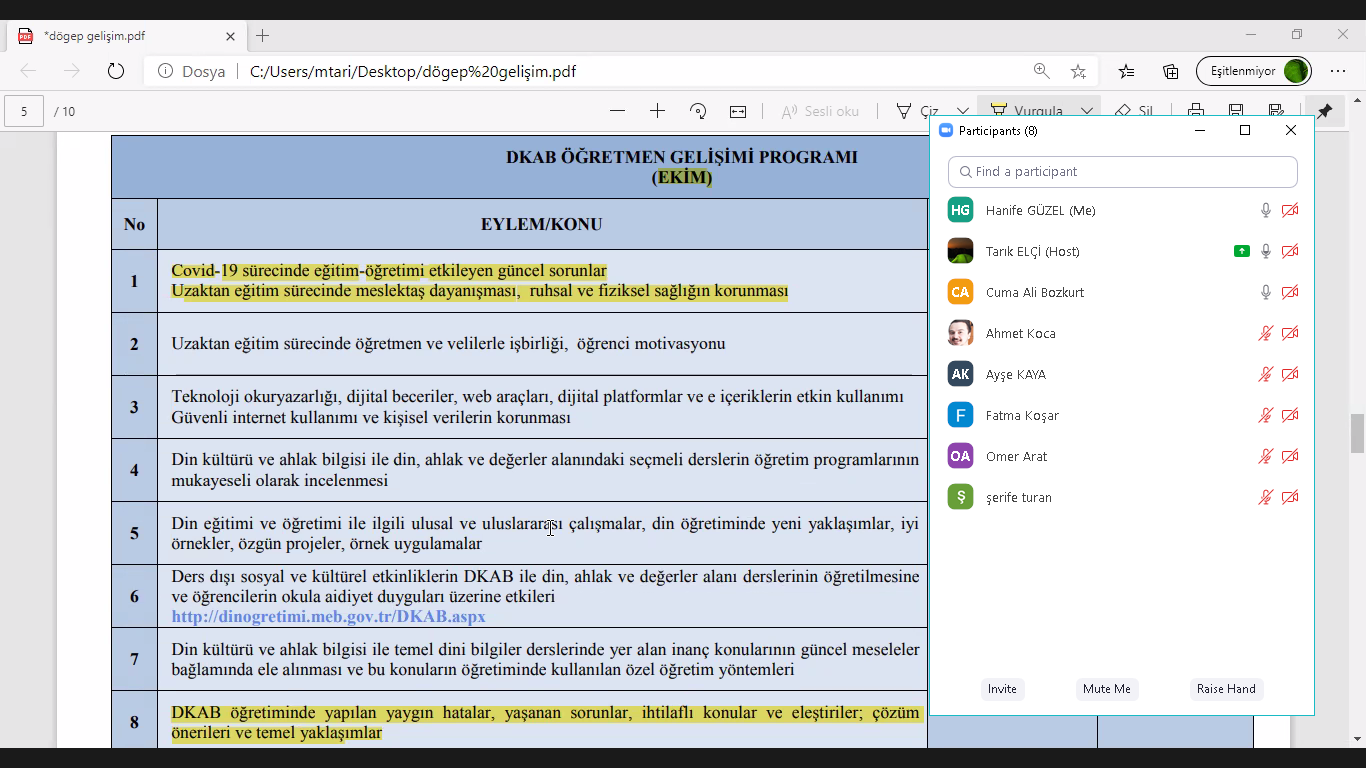 	30/10/2020